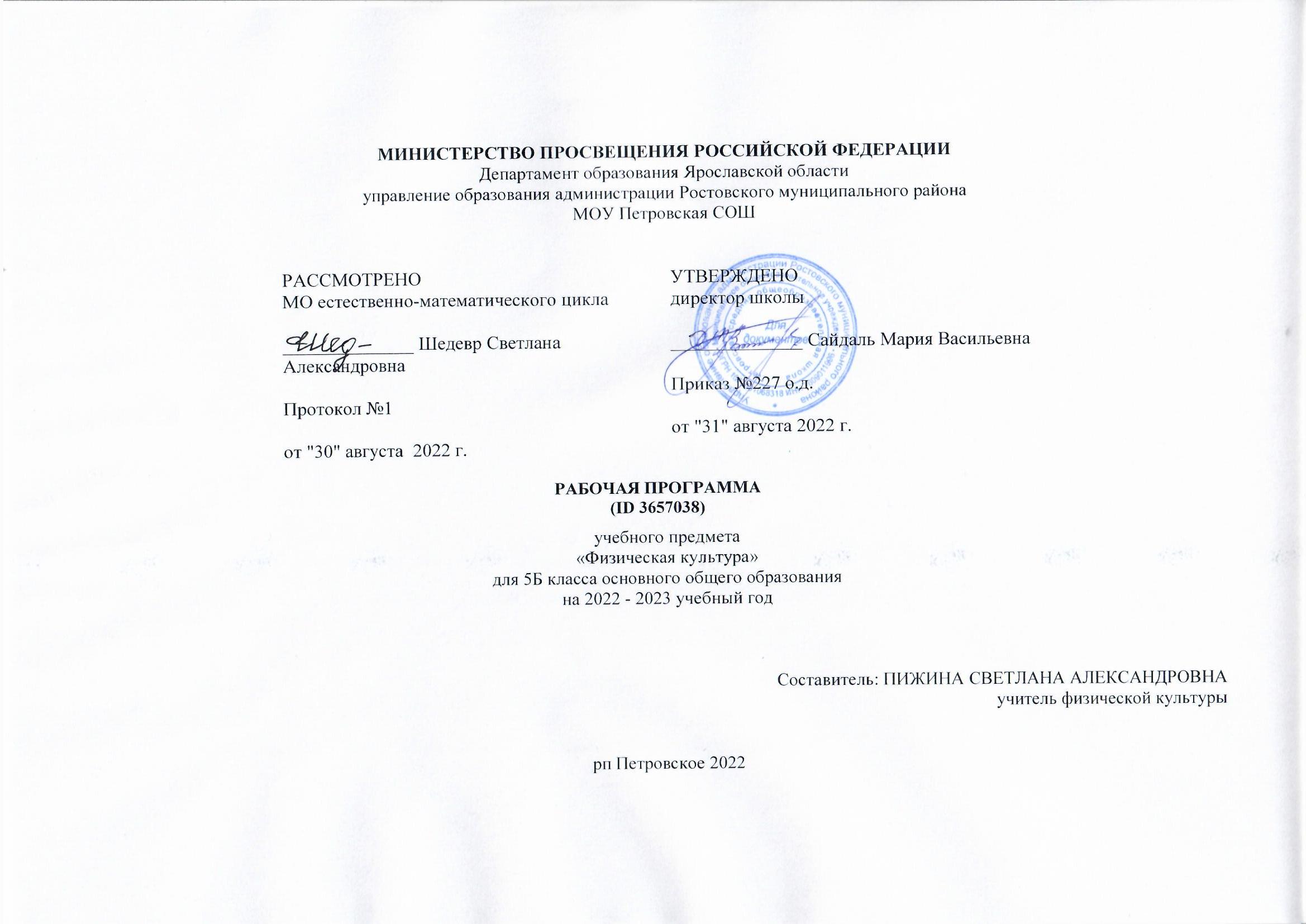 ПОЯСНИТЕЛЬНАЯ ЗАПИСКАОБЩАЯ ХАРАКТЕРИСТИКА УЧЕБНОГО ПРЕДМЕТА «ФИЗИЧЕСКАЯ КУЛЬТУРА»При создании рабочей программы учитывались потребности современного российского общества в физически крепком и дееспособном подрастающем поколении, способном активно включаться в разнообразные формы здорового образа жизни, умеющем использовать ценности физической культуры для самоопределения, саморазвития и самоактуализации. В рабочей программе нашли свои отражения объективно сложившиеся реалии современного социокультурного развития российского общества, условия деятельности образовательных организаций, возросшие требования родителей, учителей и методистов к совершенствованию содержания школьного образования, внедрению новых методик и технологий в учебно-воспитательный процесс.В своей социально-ценностной ориентации рабочая программа сохраняет исторически сложившееся предназначение дисциплины «Физическая культура» в качестве средства подготовки учащихся к предстоящей жизнедеятельности, укрепления их здоровья, повышения функциональных и адаптивных возможностей систем организма, развития жизненно важных физических качеств. Программа обеспечивает преемственность с Примерной рабочей программой начального среднего общего образования, предусматривает возможность активной подготовки учащихся к выполнению нормативов «Президентских состязаний» и «Всероссийского физкультурно-спортивного комплекса ГТО».ЦЕЛИ ИЗУЧЕНИЯ УЧЕБНОГО ПРЕДМЕТА «ФИЗИЧЕСКАЯ КУЛЬТУРА»Общей целью школьного образования по физической культуре является формирование разносторонне физически развитой личности, способной активно использовать ценности физической культуры для укрепления и длительного сохранения собственного здоровья, оптимизации трудовой деятельности и организации активного отдыха. В рабочей программе для 5 класса данная цель конкретизируется и связывается с формированием устойчивых мотивов и потребностей школьников в бережном отношении к своему здоровью, целостном развитии физических, психических и нравственных качеств, творческом использовании ценностей физической культуры в организации здорового образа жизни, регулярных занятиях двигательной деятельностью и спортом.Развивающая направленность рабочей программы определяется вектором развития физических качеств и функциональных возможностей организма занимающихся, являющихся основой укрепления их здоровья, повышения надёжности и активности адаптивных процессов. Существенным достижением данной ориентации является приобретение школьниками знаний и умений в организации самостоятельных форм занятий оздоровительной, спортивной и прикладно-ориентированной физической культурой, возможностью познания своих физических спосбностей и их целенаправленного развития.Воспитывающее значение рабочей программы заключается в содействии активной социализации школьников на основе осмысления и понимания роли и значения мирового и российского олимпийского движения, приобщения к их культурным ценностям, истории и современному развитию. В число практических результатов данного направления входит формирование положительных навыков и умений в общении и взаимодействии со сверстниками и учителями физической культуры, организации совместной учебной и консультативной деятельности.Центральной идеей конструирования учебного содержания и планируемых результатов образования в основной школе является воспитание целостной личности учащихся, обеспечение единства в развитии их физической, психической и социальной природы. Реализация этой идеи становится возможной на основе содержания учебной дисциплины «Физическая культура», которое представляется двигательной деятельностью с её базовыми компонентами: информационным (знания о физической культуре), операциональным (способы самостоятельной деятельности) и мотивационно-процессуальным (физическое совершенствование).В целях усиления мотивационной составляющей учебного предмета, придания ей личностно значимого смысла, содержание рабочей программы представляется системой модулей, которые входят структурными компонентами в раздел «Физическое совершенствование».Инвариантные модули включают в себя содержание базовых видов спорта: гимнастика, лёгкая атлетика, зимние виды спорта(на примере лыжной подготовки), спортивные игры, плавание. Данные модули в своём предметном содержании ориентируются на всестороннюю физическую подготовленность учащихся, освоение ими технических действий и физических упражнений, содействующих обогащению двигательного опыта.Вариативные модули объединены в рабочей программе модулем «Спорт», содержание которого разрабатывается образовательной организацией на основе Примерных модульных программ по физической культуре для общеобразовательных организаций, рекомендуемых Министерством просвещения Российской Федерации. Основной содержательной направленностью вариативных модулей является подготовка учащихся к выполнению нормативных требований Всероссийского физкультурно-спортивного комплекса ГТО, активное вовлечение их в соревновательную деятельность.Исходя из интересов учащихся, традиций конкретного региона или образовательной организации, модуль «Спорт» может разрабатываться учителями физической культуры на основе содержания базовой физической подготовки, национальных видов спорта, современных оздоровительных систем. В настоящей рабочей программе в помощь учителям физической культуры в рамках данного модуля, представлено примерное содержание «Базовой физической подготовки».МЕСТО УЧЕБНОГО ПРЕДМЕТА «ФИЗИЧЕСКАЯ КУЛЬТУРА» В УЧЕБНОМ ПЛАНЕВ 5 классе на изучение предмета отводится 3 часа в неделю, суммарно 102 часа. 
Вариативные модули (не менее 1 часа в неделю) могут быть реализованы во внеурочной деятельности, в том числе в форме сетевого взаимодействия с организациями системы дополнительного образования детей.
При подготовке рабочей программы учитывались личностные и метапредметные результаты, зафиксированные в Федеральном государственном образовательном стандарте основного общего образования и в «Универсальном кодификаторе элементов содержания и требований к результатам освоения основной образовательной программы основного общего образования».СОДЕРЖАНИЕ УЧЕБНОГО ПРЕДМЕТА Знания о физической культуре. Физическая культура в основной школе: задачи, содержание и формы организации занятий. Система дополнительного обучения физической культуре; организация спортивной работы в общеобразовательной школе.Физическая культура и здоровый образ жизни: характеристика основных форм занятий физической культурой, их связь с укреплением здоровья, организацией отдыха и досуга.Исторические сведения об Олимпийских играх Древней Греции, характеристика их содержания и правил спортивной борьбы. Расцвет и завершение истории Олимпийских игр древности.Способы самостоятельной деятельности. Режим дня и его значение для учащихся школы, связь с умственной работоспособностью. Составление индивидуального режима дня; определение основных индивидуальных видов деятельности, их временных диапазонов и последовательности в выполненииФизическое развитие человека, его показатели и способы измерения. Осанка как показатель физического развития, правила предупреждения её нарушений в условиях учебной и бытовой деятельности. Способы измерения и оценивания осанки. Составление комплексов физических упражнений с коррекционной направленностью и правил их самостоятельного проведения.Проведение самостоятельных занятий физическими упражнениями на открытых площадках и в домашних условиях; подготовка мест занятий, выбор одежды и обуви; предупреждение травматизма.Оценивание состояния организма в покое и после физической нагрузки в процессе самостоятельных занятий физической культуры и спортом.Составление дневника физической культуры.Физическое совершенствование. Физкультурно-оздоровительная деятельность. Роль и значение физкультурно-оздоровительной деятельности в здоровом образе жизни современного человека. Упражнения утренней зарядки и физкультминуток, дыхательной и зрительной гимнастики в процессе учебных занятий; закаливающие процедуры после занятий утренней зарядкой. Упражнения на развитие гибкости и подвижности суставов; развитие координации; формирование телосложения с использованием внешних отягощений.Спортивно-оздоровительная деятельность. Роль и значение спортивно-оздоровительной деятельности в здоровом образе жизни современного человека.Модуль «Гимнастика». Кувырки вперёд и назад в группировке; кувырки вперёд ноги «скрестно»; кувырки назад из стойки на лопатках (мальчики). Опорные прыжки через гимнастического козла ноги врозь (мальчики); опорные прыжки на гимнастического козла с последующим спрыгиванием (девочки).Упражнения на низком гимнастическом бревне: передвижение ходьбой с поворотами кругом и на 90°, лёгкие подпрыгивания; подпрыгивания толчком двумя ногами; передвижение приставным шагом (девочки). Упражнения на гимнастической лестнице: перелезание приставным шагом правым и левым боком; лазанье разноимённым способом по диагонали и одноимённым способом вверх. Расхождение на гимнастической скамейке правым и левым боком способом «удерживая за плечи».Модуль «Лёгкая атлетика». Бег на длинные дистанции с равномерной скоростью передвижения с высокого старта; бег на короткие дистанции с максимальной скоростью передвижения. Прыжки в длину с разбега способом «согнув ноги»; прыжки в высоту с прямого разбега.Метание малого мяча с места в вертикальную неподвижную мишень; метание малого мяча на дальность с трёх шагов разбега.Модуль «Зимние виды спорта». Передвижение на лыжах попеременным двухшажным ходом; повороты на лыжах переступанием на месте и в движении по учебной дистанции; подъём по пологому склону способом «лесенка» и спуск в основной стойке; преодоление небольших бугров и впадин при спуске с пологого склона.Модуль «Спортивные игры».Баскетбол. Передача мяча двумя руками от груди, на месте и в движении; ведение мяча на месте и в движении «по прямой», «по кругу» и «змейкой»; бросок мяча в корзину двумя руками от груди с места; ранее разученные технические действия с мячом.Волейбол. Прямая нижняя подача мяча; приём и передача мяча двумя руками снизу и сверху на месте и в движении; ранее разученные технические действия с мячом.Футбол. Удар по неподвижному мячу внутренней стороной стопы с небольшого разбега; остановка катящегося мяча способом «наступания»; ведение мяча «по прямой», «по кругу» и «змейкой»; обводка мячом ориентиров (конусов).Совершенствование техники ранее разученных гимнастических и акробатических упражнений, упражнений лёгкой атлетики и зимних видов спорта, технических действий спортивных игр.Модуль «Спорт». Физическая подготовка к выполнению нормативов комплекса ГТО с использованием средств базовой физической подготовки, видов спорта и оздоровительных систем физической культуры, национальных видов спорта, культурно-этнических игр.ПЛАНИРУЕМЫЕ ОБРАЗОВАТЕЛЬНЫЕ РЕЗУЛЬТАТЫЛИЧНОСТНЫЕ РЕЗУЛЬТАТЫГотовность проявлять интерес к истории и развитию физической культуры и спорта в Российской Федерации, гордиться победами выдающихся отечественных спортсменов-олимпийцев;готовность отстаивать символы Российской Федерации во время спортивных соревнований, уважать традиции и принципы современных Олимпийских игр и олимпийского движения;готовность ориентироваться на моральные ценности и нормы межличностного взаимодействия при организации, планировании и проведении совместных занятий физической культурой и спортом, оздоровительных мероприятий в условиях активного отдыха и досуга;готовность оценивать своё поведение и поступки во время проведения совместных занятий физической культурой, участия в спортивных мероприятиях и соревнованиях;готовность оказывать первую медицинскую помощь при травмах и ушибах, соблюдать правила техники безопасности во время совместных занятий физической культурой и спортом;стремление к физическому совершенствованию, формированию культуры движения и телосложения, самовыражению в избранном виде спорта;готовность организовывать и проводить занятия физической культурой и спортом на основе научных представлений о закономерностях физического развития и физической подготовленности с учётом самостоятельных наблюдений за изменением их показателей;осознание здоровья как базовой ценности человека, признание объективной необходимости в его укреплении и длительном сохранении посредством занятий физической культурой и спортом;осознание необходимости ведения здорового образа жизни как средства профилактики пагубного влияния вредных привычек на физическое, психическое и социальное здоровье человека;способность адаптироваться к стрессовым ситуациям, осуществлять профилактические мероприятия по регулированию эмоциональных напряжений, активному восстановлению организма после значительных умственных и физических нагрузок;готовность соблюдать правила безопасности во время занятий физической культурой и спортом, проводить гигиенические и профилактические мероприятия по организации мест занятий, выбору спортивного инвентаря и оборудования, спортивной одежды;готовность соблюдать правила и требования к организации бивуака во время туристских походов, противостоять действиям и поступкам, приносящим вред окружающей среде;освоение опыта взаимодействия со сверстниками, форм общения и поведения при выполнении учебных заданий на уроках физической культуры, игровой и соревновательной деятельности;повышение компетентности в организации самостоятельных занятий физической культурой, планировании их содержания и направленности в зависимости от индивидуальных интересов и потребностей;формирование представлений об основных понятиях и терминах физического воспитания и спортивной тренировки, умений руководствоваться ими в познавательной и практической деятельности, общении со сверстниками, публичных выступлениях и дискуссиях.МЕТАПРЕДМЕТНЫЕ РЕЗУЛЬТАТЫУниверсальные познавательные действия:проводить сравнение соревновательных упражнений Олимпийских игр древности и современных Олимпийских игр, выявлять их общность и различия;осмысливать Олимпийскую хартию как основополагающий документ современного олимпийского движения, приводить примеры её гуманистической направленности;анализировать влияние занятий физической культурой и спортом на воспитание положительных качеств личности, устанавливать возможность профилактики вредных привычек; характеризовать туристские походы как форму активного отдыха, выявлять их целевое предназначение в сохранении и укреплении здоровья; руководствоваться требованиями техники безопасности во время передвижения по маршруту и организации бивуака;устанавливать причинно-следственную связь между планированием режима дня и изменениями показателей работоспособности;устанавливать связь негативного влияния нарушения осанки на состояние здоровья и выявлять причины нарушений, измерять индивидуальную форму и составлять комплексы упражнений по профилактике и коррекции выявляемых нарушений;устанавливать причинно-следственную связь между уровнем развития физических качеств, состоянием здоровья и функциональными возможностями основных систем организма;устанавливать причинно-следственную связь между качеством владения техникой физического упражнения и возможностью возникновения травм и ушибов во время самостоятельных занятий физической культурой и спортом;устанавливать причинно-следственную связь между подготовкой мест занятий на открытых площадках и правилами предупреждения травматизма.Универсальные коммуникативные действия:выбирать, анализировать и систематизировать информацию из разных источников об образцах техники выполнения разучиваемых упражнений, правилах планирования самостоятельных занятий физической и технической подготовкой;вести наблюдения за развитием физических качеств, сравнивать их показатели с данными возрастно-половых стандартов, составлять планы занятий на основе определённых правил и регулировать нагрузку по частоте пульса и внешним признакам утомления;описывать и анализировать технику разучиваемого упражнения, выделять фазы и элементы движений, подбирать подготовительные упражнения и планировать последовательность решения задач обучения; оценивать эффективность обучения посредством сравнения с эталонным образцом;наблюдать, анализировать и контролировать технику выполнения физических упражнений другими учащимися, сравнивать её с эталонным образцом, выявлять ошибки и предлагать способы их устранения;изучать и коллективно обсуждать технику «иллюстративного образца» разучиваемого упражнения, рассматривать и моделировать появление ошибок, анализировать возможные причины их появления, выяснять способы их устранения.Универсальные учебные регулятивные действия:составлять и выполнять индивидуальные комплексы физических упражнений с разной функциональной направленностью, выявлять особенности их воздействия на состояние организма, развитие его резервных возможностей с помощью процедур контроля и функциональных проб;составлять и выполнять акробатические и гимнастические комплексы упражнений, самостоятельно разучивать сложно-координированные упражнения на спортивных снарядах;активно взаимодействовать в условиях учебной и игровой деятельности, ориентироваться на указания учителя и правила игры при возникновении  конфликтных и нестандартных ситуаций, признавать своё право и право других на ошибку, право на её совместное исправление;разучивать и выполнять технические действия в игровых видах спорта, активно взаимодействуют при совместных тактических действиях в защите и нападении, терпимо относится к ошибкам игроков своей команды и команды соперников;организовывать оказание первой помощи при травмах и ушибах во время самостоятельных занятий физической культурой и спортом, применять способы и приёмы помощи в зависимости от характера и признаков полученной травмы.ПРЕДМЕТНЫЕ РЕЗУЛЬТАТЫК концу обучения в 5 классе обучающийся научится:выполнять требования безопасности на уроках физической культуры, на самостоятельных занятиях физическими упражнениями в условиях активного отдыха и досуга;проводить измерение индивидуальной осанки и сравнивать её показатели со стандартами, составлять комплексы упражнений по коррекции и профилактике её нарушения, планировать их выполнение в режиме дня;составлять дневник физической культуры и вести в нём наблюдение за показателями физического развития и физической подготовленности, планировать содержание и регулярность проведения самостоятельных занятий;осуществлять профилактику утомления во время учебной деятельности, выполнять комплексы упражнений физкультминуток, дыхательной и зрительной гимнастики;выполнять комплексы упражнений оздоровительной физической культуры на развитие гибкости, координации и формирование телосложения;выполнять опорный прыжок с разбега способом «ноги врозь» (мальчики) и способом «напрыгивания с последующим спрыгиванием» (девочки);выполнять упражнения в висах и упорах на низкой гимнастической перекладине (мальчики); в передвижениях по гимнастическому бревну ходьбой и приставным шагом с поворотами, подпрыгиванием на двух ногах на месте и с продвижением (девочки);передвигаться по гимнастической стенке приставным шагом, лазать разноимённым способом вверх и по диагонали;выполнять бег с равномерной скоростью с высокого старта по учебной дистанции;демонстрировать технику прыжка в длину с разбега способом «согнув ноги»;передвигаться на лыжах попеременным двухшажным ходом (для бесснежных районов — имитация передвижения);демонстрировать технические действия в спортивных играх:баскетбол (ведение мяча с равномерной скоростью в разных направлениях; приём и передача мяча двумя руками от груди с места и в движении);волейбол (приём и передача мяча двумя руками снизу и сверху с места и в движении, прямая нижняя подача);футбол (ведение мяча с равномерной скоростью в разных направлениях, приём и передача мяча, удар по неподвижному мячу с небольшого разбега);тренироваться в упражнениях общефизической и специальной физической подготовки с учётом индивидуальных и возрастно-половых особенностей.ТЕМАТИЧЕСКОЕ ПЛАНИРОВАНИЕ ПОУРОЧНОЕ ПЛАНИРОВАНИЕУЧЕБНО-МЕТОДИЧЕСКОЕ ОБЕСПЕЧЕНИЕ ОБРАЗОВАТЕЛЬНОГО ПРОЦЕССА ОБЯЗАТЕЛЬНЫЕ УЧЕБНЫЕ МАТЕРИАЛЫ ДЛЯ УЧЕНИКАФизическая культура. 5-7 класс/Виленский М.Я., Туревский И.М., Торочкова Т.Ю. и другие; под редакцией Виленского М.Я., Акционерное общество «Издательство «Просвещение»;Введите свой вариант:МЕТОДИЧЕСКИЕ МАТЕРИАЛЫ ДЛЯ УЧИТЕЛЯФизическая культура : 5—7 классы : методическое пособие / О. А. Немова. — 2-е изд., испр. — М. : Вентана-Граф, 2017.ЦИФРОВЫЕ ОБРАЗОВАТЕЛЬНЫЕ РЕСУРСЫ И РЕСУРСЫ СЕТИ ИНТЕРНЕТnsportal.ru
https://resh.edu.ru/
https://interneturok.ru/
http://www.openclass.ru
http://metodsovet.su
https://www.gto.ru/normsМАТЕРИАЛЬНО-ТЕХНИЧЕСКОЕ ОБЕСПЕЧЕНИЕ ОБРАЗОВАТЕЛЬНОГО ПРОЦЕССАУЧЕБНОЕ ОБОРУДОВАНИЕСкамейка гимнастическая, мостик гимнастический подпружиненный, козел гимнастический, мат гимнастический прямой, перекладина гимнастическая пристенная, канат для лазания, мяч гимнастический, стойки для прыжков в высоту, планка, мяч для метания, ботинки для лыж, лыжи, лыжные палки, мяч волейбольный, мяч футбольный, мяч баскетбольный, футбольная сетка, волейбольная сеткаОБОРУДОВАНИЕ ДЛЯ ПРОВЕДЕНИЯ ПРАКТИЧЕСКИХ РАБОТСкамейка гимнастическая, мостик гимнастический подпружиненный, козел гимнастический, мат гимнастический прямой, перекладина гимнастическая пристенная, канат для лазания, мяч гимнастический, стойки для прыжков в высоту, планка, мяч для метания, ботинки для лыж, лыжи, лыжные палки, мяч волейбольный, мяч футбольный, мяч баскетбольный, футбольная сетка, волейбольная сетка№
п/пНаименование разделов и тем программыКоличество часовКоличество часовКоличество часовДата изученияВиды деятельностиВиды, формы контроляЭлектронные (цифровые) образовательные ресурсы№
п/пНаименование разделов и тем программывсегоКонт рабпракт рабДата изученияВиды деятельностиВиды, формы контроляЭлектронные (цифровые) образовательные ресурсыРаздел 1. ЗНАНИЯ О ФИЗИЧЕСКОЙ КУЛЬТУРЕРаздел 1. ЗНАНИЯ О ФИЗИЧЕСКОЙ КУЛЬТУРЕРаздел 1. ЗНАНИЯ О ФИЗИЧЕСКОЙ КУЛЬТУРЕРаздел 1. ЗНАНИЯ О ФИЗИЧЕСКОЙ КУЛЬТУРЕРаздел 1. ЗНАНИЯ О ФИЗИЧЕСКОЙ КУЛЬТУРЕРаздел 1. ЗНАНИЯ О ФИЗИЧЕСКОЙ КУЛЬТУРЕРаздел 1. ЗНАНИЯ О ФИЗИЧЕСКОЙ КУЛЬТУРЕРаздел 1. ЗНАНИЯ О ФИЗИЧЕСКОЙ КУЛЬТУРЕРаздел 1. ЗНАНИЯ О ФИЗИЧЕСКОЙ КУЛЬТУРЕ1.1.Знакомство с программным материалом и требованиями к его освоению0.2500.2502.09.2022обсуждают задачи и содержание занятий физической культурой на предстоящий учебный год;;
Практическая работа;
nsportal.ru
https://resh.edu.ru/
https://interneturok.ru/ http://www.openclass.ru http://metodsovet.su1.2.Знакомство с системой дополнительного обучения физической культуре и организацией спортивной работы в школе0.2500.2507.09.2022обсуждают задачи и содержание занятий физической культурой на предстоящий учебный год;;
Устный опрос;
nsportal.ru
https://resh.edu.ru/
https://interneturok.ru/ http://www.openclass.ru http://metodsovet.su1.3.Знакомство с понятием «здоровый образ жизни» и значением здорового образа жизни в жизнедеятельности современного человека0.2500.2512.09.2022интересуются работой спортивных секций и их расписанием;;
Практическая работа;
nsportal.ru
https://resh.edu.ru/
https://interneturok.ru/ http://www.openclass.ru http://metodsovet.su1.4.Знакомство с историей древних Олимпийских игр0.2500.2526.09.2022описывают основные формы оздоровительных занятий, конкретизируют их значение для здоровья человека: утренняя зарядка; физкультминутки и физкультпаузы, прогулки и занятия на открытом воздухе, занятия физической культурой, тренировочные занятия по видам спорта;;
Практическая работа;
nsportal.ru
https://resh.edu.ru/
https://interneturok.ru/ http://www.openclass.ru http://metodsovet.suИтого по разделуИтого по разделу1Раздел 2. СПОСОБЫ САМОСТОЯТЕЛЬНОЙ ДЕЯТЕЛЬНОСТИРаздел 2. СПОСОБЫ САМОСТОЯТЕЛЬНОЙ ДЕЯТЕЛЬНОСТИРаздел 2. СПОСОБЫ САМОСТОЯТЕЛЬНОЙ ДЕЯТЕЛЬНОСТИРаздел 2. СПОСОБЫ САМОСТОЯТЕЛЬНОЙ ДЕЯТЕЛЬНОСТИРаздел 2. СПОСОБЫ САМОСТОЯТЕЛЬНОЙ ДЕЯТЕЛЬНОСТИРаздел 2. СПОСОБЫ САМОСТОЯТЕЛЬНОЙ ДЕЯТЕЛЬНОСТИРаздел 2. СПОСОБЫ САМОСТОЯТЕЛЬНОЙ ДЕЯТЕЛЬНОСТИРаздел 2. СПОСОБЫ САМОСТОЯТЕЛЬНОЙ ДЕЯТЕЛЬНОСТИРаздел 2. СПОСОБЫ САМОСТОЯТЕЛЬНОЙ ДЕЯТЕЛЬНОСТИ2.1.Режим дня и его значение для современного школьника0.2500.2519.09.2022знакомятся с понятием «работоспособность» и изменениями показателей работоспособности в течение дня;;
Практическая работа;
nsportal.ru
https://resh.edu.ru/
https://interneturok.ru/ http://www.openclass.ru http://metodsovet.su2.2.Самостоятельное составление индивидуального режима дня0.2500.2509.09.2022устанавливают причинно-следственную связь между видами деятельности, их содержанием и напряжённостью и показателями работоспособности;;
Практическая работа;
nsportal.ru
https://resh.edu.ru/
https://interneturok.ru/ http://www.openclass.ru http://metodsovet.su2.3.Физическое развитие человека и факторы, влияющие на его показатели0.2500.2516.09.2022устанавливают причинно-следственную связь между планированием режима дня школьника и изменениями показателей работоспособности в течение дня.;
Практическая работа;
nsportal.ru
https://resh.edu.ru/
https://interneturok.ru/ http://www.openclass.ru http://metodsovet.su2.4.Осанка как показатель физического развития и здоровья школьника0.2500.2523.09.2022определяют индивидуальные виды деятельности в течение дня, устанавливают временной диапазон и последовательность их выполнения;;
Практическая работа;
nsportal.ru
https://resh.edu.ru/
https://interneturok.ru/ http://www.openclass.ru http://metodsovet.su2.5.Измерение индивидуальных показателей физического развития0.2500.2530.09.2022составляют индивидуальный режим дня и оформляют его в виде таблицы.;
Практическая работа;
nsportal.ru
https://resh.edu.ru/
https://interneturok.ru/ http://www.openclass.ru http://metodsovet.su2.6.Упражнения для профилактики нарушения осанки0.2500.2503.10.2022знакомятся с понятием «физическое развитие» в значении «процесс взросления организма под влиянием наследственных программ»;;
Практическая работа;
nsportal.ru
https://resh.edu.ru/
https://interneturok.ru/ http://www.openclass.ru http://metodsovet.su2.7.Организация и проведение самостоятельных занятий0.2500.2507.10.2022приводят примеры влияния занятий физическими упражнениями на показатели физического развития.;
Практическая работа;
nsportal.ru
https://resh.edu.ru/
https://interneturok.ru/ http://www.openclass.ru http://metodsovet.su2.8.Процедура определения состояния организма с помощью одномоментной функциональной пробы0.2500.2510.10.2022знакомятся с понятиями «правильная осанка» и «неправильная осанка», видами осанки и возможными причинами нарушения;;
Практическая работа;
nsportal.ru
https://resh.edu.ru/
https://interneturok.ru/ http://www.openclass.ru http://metodsovet.su2.9.Исследование влияния оздоровительных форм занятий физической культурой на работу сердца0.500.514.10.2022выявляют соответствие текущих индивидуальных показателей стандартным показателям с помощью стандартных таблиц;;
Практическая работа;
nsportal.ru
https://resh.edu.ru/
https://interneturok.ru/ http://www.openclass.ru http://metodsovet.su2.10Ведение дневника физической культуры0.500.517.10.2022разучивают способ проведения одномоментной пробы в состоянии относительного покоя, определяют состояние организма по определённой формуле;;
Практическая работа;
nsportal.ru
https://resh.edu.ru/
https://interneturok.ru/ http://www.openclass.ru http://metodsovet.suИтого по разделуИтого по разделу3Раздел 3. ФИЗИЧЕСКОЕ СОВЕРШЕНСТВОВАНИЕРаздел 3. ФИЗИЧЕСКОЕ СОВЕРШЕНСТВОВАНИЕРаздел 3. ФИЗИЧЕСКОЕ СОВЕРШЕНСТВОВАНИЕРаздел 3. ФИЗИЧЕСКОЕ СОВЕРШЕНСТВОВАНИЕРаздел 3. ФИЗИЧЕСКОЕ СОВЕРШЕНСТВОВАНИЕРаздел 3. ФИЗИЧЕСКОЕ СОВЕРШЕНСТВОВАНИЕРаздел 3. ФИЗИЧЕСКОЕ СОВЕРШЕНСТВОВАНИЕРаздел 3. ФИЗИЧЕСКОЕ СОВЕРШЕНСТВОВАНИЕРаздел 3. ФИЗИЧЕСКОЕ СОВЕРШЕНСТВОВАНИЕ3.1.Знакомство с понятием «физкультурно-оздоровительная деятельность0.2500.2506.09.2022знакомятся с понятием «физкультурно-оздоровительная деятельность», ролью и значением физкультурно-оздоровительной деятельности в здоровом образе жизни современного человека.;
Практическая работа;
nsportal.ru
https://resh.edu.ru/
https://interneturok.ru/ http://www.openclass.ru http://metodsovet.su3.2.Упражнения утренней зарядки0.2500.2513.09.2022отбирают и составляют комплексы упражнений утренней зарядки и физкультминуток для занятий в домашних условиях без предметов, с гимнастической палкой и гантелями, с использованием стула;;
Практическая работа;
nsportal.ru
https://resh.edu.ru/
https://interneturok.ru/ http://www.openclass.ru http://metodsovet.su3.3.Упражнения дыхательной и зрительной гимнастики0.2500.2520.09.2022знакомятся с понятием «физкультурно-оздоровительная деятельность», ролью и значением физкультурно-оздоровительной деятельности в здоровом образе жизни современного человека.;
Практическая работа;
nsportal.ru
https://resh.edu.ru/
https://interneturok.ru/ http://www.openclass.ru http://metodsovet.su3.4.Водные процедуры после утренней зарядки0.2500.2527.09.2022знакомятся и записывают содержание комплексов в дневник физической культуры;;
Практическая работа;
nsportal.ru
https://resh.edu.ru/
https://interneturok.ru/ http://www.openclass.ru http://metodsovet.su3.5.Упражнения на развитие гибкости0.500.504.10.2022отбирают и составляют комплексы упражнений утренней зарядки и физкультминуток для занятий в домашних условиях без предметов, с гимнастической палкой и гантелями, с использованием стула;;
Практическая работа;
nsportal.ru
https://resh.edu.ru/
https://interneturok.ru/ http://www.openclass.ru http://metodsovet.su3.6.Упражнения на развитие координации0.2500.2518.10.2022записывают содержание комплексов и регулярность их выполнения в дневнике физической культуры.;
Практическая работа;
nsportal.ru
https://resh.edu.ru/
https://interneturok.ru/ http://www.openclass.ru http://metodsovet.su3.7.Упражнения на формирование телосложения0.2500.2525.10.2022знакомятся и записывают содержание комплексов в дневник физической культуры;;
Практическая работа;
nsportal.ru
https://resh.edu.ru/
https://interneturok.ru/ http://www.openclass.ru http://metodsovet.su3.8.Модуль «Гимнастика». Знакомство с понятием «спортивно-оздоровительная деятельность10101.11.2022определяют задачи закрепления и совершенствования техники кувырка вперёд в группировке для самостоятельных занятий;;
Практическая работа;
nsportal.ru
https://resh.edu.ru/
https://interneturok.ru/ http://www.openclass.ru http://metodsovet.su3.9.Модуль «Гимнастика». Кувырок вперёд в группировке10108.11.2022знакомятся с понятием «спортивно-оздоровительная деятельность», ролью и значением спортивно-оздоровительной деятельности в здоровом образе жизни современного человека.;
Практическая работа;
nsportal.ru
https://resh.edu.ru/
https://interneturok.ru/ http://www.openclass.ru http://metodsovet.su3.10.Модуль «Гимнастика». Кувырок назад в группировке10115.11.2022знакомятся с понятием «спортивно-оздоровительная деятельность», ролью и значением спортивно-оздоровительной деятельности в здоровом образе жизни современного человека.;
Практическая работа;
nsportal.ru
https://resh.edu.ru/
https://interneturok.ru/ http://www.openclass.ru http://metodsovet.su3.11.Модуль «Гимнастика». Кувырок вперёд ноги «скрёстно»10122.11.2022знакомятся с понятием «спортивно-оздоровительная деятельность», ролью и значением спортивно-оздоровительной деятельности в здоровом образе жизни современного человека.;
Практическая работа;
nsportal.ru
https://resh.edu.ru/
https://interneturok.ru/ http://www.openclass.ru http://metodsovet.su3.12.Модуль «Гимнастика». Кувырок назад из стойки на лопатках10125.11.2022знакомятся с понятием «спортивно-оздоровительная деятельность», ролью и значением спортивно-оздоровительной деятельности в здоровом образе жизни современного человека.;
Практическая работа;
nsportal.ru
https://resh.edu.ru/
https://interneturok.ru/ http://www.openclass.ru http://metodsovet.su3.13.Модуль «Гимнастика». Опорный прыжок на гимнастического козла20204.11.2022знакомятся с понятием «спортивно-оздоровительная деятельность», ролью и значением спортивно-оздоровительной деятельности в здоровом образе жизни современного человека.;
Практическая работа;
nsportal.ru
https://resh.edu.ru/
https://interneturok.ru/ http://www.openclass.ru http://metodsovet.su3.14.Модуль «Гимнастика». Гимнастическая комбинация на низком гимнастическом бревне10109.11.2022знакомятся с понятием «спортивно-оздоровительная деятельность», ролью и значением спортивно-оздоровительной деятельности в здоровом образе жизни современного человека.;
Практическая работа;
nsportal.ru
https://resh.edu.ru/
https://interneturok.ru/ http://www.openclass.ru http://metodsovet.su3.15.Модуль «Гимнастика». Лазанье и перелезание на гимнастической стенке10111.11.2022знакомятся с понятием «спортивно-оздоровительная деятельность», ролью и значением спортивно-оздоровительной деятельности в здоровом образе жизни современного человека.;
Практическая работа;
nsportal.ru
https://resh.edu.ru/
https://interneturok.ru/ http://www.openclass.ru http://metodsovet.su3.16.Модуль «Гимнастика». Расхождение на гимнастической скамейке в парах10116.11.2022знакомятся с понятием «спортивно-оздоровительная деятельность», ролью и значением спортивно-оздоровительной деятельности в здоровом образе жизни современного человека.;
Практическая работа;
nsportal.ru
https://resh.edu.ru/
https://interneturok.ru/ http://www.openclass.ru http://metodsovet.su3.17.Модуль «Лёгкая атлетика». Бег с равномерной скоростью на длинные дистанции20226.05.2023закрепляют и совершенствуют технику высокого старта:;
Практическая работа;
nsportal.ru
https://resh.edu.ru/
https://interneturok.ru/ http://www.openclass.ru http://metodsovet.su3.18.Модуль «Лёгкая атлетика». Знакомство с рекомендациями по технике безопасности во время выполнения беговых упражнений на самостоятельных занятиях лёгкой атлетикой10124.05.2023знакомятся с рекомендациями по технике безопасности во время выполнения беговых упражнений на самостоятельных занятиях лёгкой атлетикой;
Практическая работа;
nsportal.ru
https://resh.edu.ru/
https://interneturok.ru/ http://www.openclass.ru http://metodsovet.su3.19.Модуль «Лёгкая атлетика». Бег с максимальной скоростью на короткие дистанции20219.05.2023закрепляют и совершенствуют технику высокого старта:;
Практическая работа;
nsportal.ru
https://resh.edu.ru/
https://interneturok.ru/ http://www.openclass.ru http://metodsovet.su3.20.Модуль «Лёгкая атлетика». Прыжок в длину с разбега способом «согнув ноги»20217.05.2023описывают технику равномерного бега и разучивают его на учебной дистанции (за лидером, с коррекцией скорости передвижения учителем);;
Практическая работа;
nsportal.ru
https://resh.edu.ru/
https://interneturok.ru/ http://www.openclass.ru http://metodsovet.su3.21.Модуль «Лёгкая атлетика». Прыжки в высоту с прямого разбега10112.05.2023повторяют описание техники прыжка и его отдельные фазы;;
Практическая работа;
nsportal.ru
https://resh.edu.ru/
https://interneturok.ru/ http://www.openclass.ru http://metodsovet.su3.22.Модуль «Лёгкая атлетика». Знакомство с рекомендациями учителя по технике безопасности на занятиях прыжками и со способами их использования для развития скоростно-силовых способностей10110.05.2023разучивают поворот во время равномерного бега по учебной дистанции;;
Практическая работа;
nsportal.ru
https://resh.edu.ru/
https://interneturok.ru/ http://www.openclass.ru http://metodsovet.su3.23.Модуль «Лёгкая атлетика». Метание малого мяча в неподвижную мишень20205.05.2023разучивают технику метания малого мяча на дальность с трёх шагов разбега, с помощью подводящих и имитационных упражнений;;
Практическая работа;
nsportal.ru
https://resh.edu.ru/
https://interneturok.ru/ http://www.openclass.ru http://metodsovet.su3.24.Модуль «Лёгкая атлетика». Знакомство с рекомендациями по технике безопасности при выполнении упражнений в метании малого мяча и со способами их использования для развития точности движения10103.05.2023разучивают технику метания малого мяча на дальность с трёх шагов разбега, с помощью подводящих и имитационных упражнений;;
Практическая работа;
nsportal.ru
https://resh.edu.ru/
https://interneturok.ru/ http://www.openclass.ru http://metodsovet.su3.25.Модуль «Лёгкая атлетика». Метание малого мяча на дальность30326.04.2023разучивают технику метания малого мяча в неподвижную мишень по фазам движения и в полной координации.;
Практическая работа;
nsportal.ru
https://resh.edu.ru/
https://interneturok.ru/ http://www.openclass.ru http://metodsovet.su3.26.Модуль «Зимние виды спорта». Передвижение на лыжах попеременным двухшажным ходом30311.01.2023закрепляют и совершенствуют технику передвижения на лыжах попеременным двухшажным ходом;;
Практическая работа;
nsportal.ru
https://resh.edu.ru/
https://interneturok.ru/ http://www.openclass.ru http://metodsovet.su3.27.Модуль «Зимние виды спорта». Знакомство с рекомендациями учителя по технике безопасности на занятиях лыжной подготовкой; способами использования упражнений в передвижении на лыжах для развития выносливости10113.01.2023повторяют подводящие и имитационные упражнения, передвижение по фазам движения и в полной координации;;
Практическая работа;
nsportal.ru
https://resh.edu.ru/
https://interneturok.ru/ http://www.openclass.ru http://metodsovet.su3.28.Модуль «Зимние виды спорта». Повороты на лыжах способом переступания20218.01.2023повторяют подводящие и имитационные упражнения, передвижение по фазам движения и в полной координации;;
Практическая работа;
nsportal.ru
https://resh.edu.ru/
https://interneturok.ru/ http://www.openclass.ru http://metodsovet.su3.29.Модуль «Зимние виды спорта». Подъём в горку на лыжах способом «лесенка»20220.01.2023контролируют технику выполнения передвижения на лыжах попеременным двухшажным ходом другими учащимися, выявляют возможные ошибки и предлагают способы их устранения (работа в парах).;
Практическая работа;
nsportal.ru
https://resh.edu.ru/
https://interneturok.ru/ http://www.openclass.ru http://metodsovet.su3.30.Модуль «Зимние виды спорта». Спуск на лыжах с пологого склона20225.01.2023знакомятся с рекомендациями учителя по технике безопасности на занятиях лыжной подготовкой; способами использования упражнений в передвижении на лыжах для развития выносливости».;
Практическая работа;
nsportal.ru
https://resh.edu.ru/
https://interneturok.ru/ http://www.openclass.ru http://metodsovet.su3.31.Модуль «Зимние виды спорта». Преодоление небольших препятствий при спуске с пологого склона20227.01.2023определяют последовательность задач для самостоятельных занятий по закреплению и совершенствованию техники передвижения на лыжах двухшажным попеременным ходом;;
Практическая работа;
nsportal.ru
https://resh.edu.ru/
https://interneturok.ru/ http://www.openclass.ru http://metodsovet.su3.32.Модуль «Спортивные игры. Баскетбол». Передача баскетбольного мяча двумя руками от груди20205.10.2022рассматривают, обсуждают и анализируют образец техники учителя в передаче мяча двумя руками от груди, стоя на месте, анализируют фазы и элементы техники;;
Практическая работа;
nsportal.ru
https://resh.edu.ru/
https://interneturok.ru/ http://www.openclass.ru http://metodsovet.su3.33.Модуль «Спортивные игры. Баскетбол». Знакомство с рекомендациями учителя по использованию подготовительных и подводящих упражнений для освоения технических действий игры баскетбол20212.10.2022закрепляют и совершенствуют технику передачи мяча двумя руками от груди на месте (обучение в парах);;
Практическая работа;
nsportal.ru
https://resh.edu.ru/
https://interneturok.ru/ http://www.openclass.ru http://metodsovet.su3.34.Модуль «Спортивные игры. Баскетбол». Передача мяча двумя руками от груди, на месте и в движении20219.10.2022закрепляют и совершенствуют технику передачи мяча двумя руками от груди при передвижении приставным шагом правым и левым боком (обучение в парах);
Практическая работа;
nsportal.ru
https://resh.edu.ru/
https://interneturok.ru/ http://www.openclass.ru http://metodsovet.su3.35.Модуль «Спортивные игры. Баскетбол». Ведение мяча на месте и в движении «по прямой», «по кругу» и «змейкой»20221.10.2022закрепляют и совершенствуют технику передачи мяча двумя руками от груди при передвижении приставным шагом правым и левым боком (обучение в парах);
Практическая работа;
nsportal.ru
https://resh.edu.ru/
https://interneturok.ru/ http://www.openclass.ru http://metodsovet.su3.36.Модуль «Спортивные игры. Баскетбол». Бросок мяча в корзину двумя руками от груди с  места20220.10.2022закрепляют и совершенствуют технику ведения мяча на месте и в движении «по прямой»;;
Практическая работа;
nsportal.ru
https://resh.edu.ru/
https://interneturok.ru/ http://www.openclass.ru http://metodsovet.su3.37.Модуль «Спортивные игры. Баскетбол». Ранее разученные технические действия с мячом10127.10.2022закрепляют и совершенствуют технику передачи мяча двумя руками от груди при передвижении приставным шагом правым и левым боком (обучение в парах);
Практическая работа;
nsportal.ru
https://resh.edu.ru/
https://interneturok.ru/ http://www.openclass.ru http://metodsovet.su3.38.Модуль «Спортивные игры. Волейбол». Прямая нижняя подача мяча в волейболе10101.03.2023закрепляют и совершенствуют технику подачи мяча;;
Практическая работа;
nsportal.ru
https://resh.edu.ru/
https://interneturok.ru/ http://www.openclass.ru http://metodsovet.su3.39.Модуль «Спортивные игры. Волейбол». Знакомство с рекомендациями учителя по использованию подготовительных и подводящих упражнений для освоения технических действий игры волейбол10103.03.2023рассматривают, обсуждают и анализируют образец техники прямой нижней подачи, определяют фазы движения и особенности их выполнения;;
Практическая работа;
nsportal.ru
https://resh.edu.ru/
https://interneturok.ru/ http://www.openclass.ru http://metodsovet.su3.40.Модуль «Спортивные игры. Волейбол». Приём и передача волейбольного мяча двумя руками снизу на месте и в движении20207.03.2023рассматривают, обсуждают и анализируют образец техники прямой нижней подачи, определяют фазы движения и особенности их выполнения;;
Практическая работа;
nsportal.ru
https://resh.edu.ru/
https://interneturok.ru/ http://www.openclass.ru http://metodsovet.su3.41.Модуль «Спортивные игры. Волейбол». Приём и передача волейбольного мяча двумя руками сверху на месте и в движении20210.03.2023контролируют технику выполнения подачи другими учащимися, выявляют возможные ошибки и предлагают способы их устранения (обучение в парах);;
Практическая работа;
nsportal.ru
https://resh.edu.ru/
https://interneturok.ru/ http://www.openclass.ru http://metodsovet.su3.42.Модуль «Спортивные игры. Волейбол». Ранее разученные технические действия с мячом20214.03.2023рассматривают, обсуждают и анализируют образец техники приёма и передачи волейбольного мяча двумя руками снизу с места и в движении, определяют фазы движения и особенности их технического выполнения, проводят сравнения в технике приёма и передачи мяча стоя на месте и в движении, определяют отличительные особенности в технике выполнения, делают выводы;;
Практическая работа;
nsportal.ru
https://resh.edu.ru/
https://interneturok.ru/ http://www.openclass.ru http://metodsovet.su3.43.Модуль «Спортивные игры. Футбол». Удар по неподвижному мячу10114.04.2023знакомятся с рекомендациями учителя по использованию подготовительных и подводящих упражнений для освоения технических действий игры футбол;
Практическая работа;
nsportal.ru
https://resh.edu.ru/
https://interneturok.ru/ http://www.openclass.ru http://metodsovet.su3.44.Модуль «Спортивные игры. Футбол». Знакомство с рекомендациями учителя по использованию подготовительных и подводящих упражнений для освоения технических действий игры футбол10112.04.2023знакомятся с рекомендациями учителя по использованию подготовительных и подводящих упражнений для освоения технических действий игры футбол;
Практическая работа;
nsportal.ru
https://resh.edu.ru/
https://interneturok.ru/ http://www.openclass.ru http://metodsovet.su3.45.Модуль «Спортивные игры. Футбол». Остановка катящегося мяча внутренней стороной стопы10121.04.2023закрепляют и совершенствуют технику удара по неподвижному мячу внутренней стороной стопы с небольшого разбега.;
Практическая работа;
nsportal.ru
https://resh.edu.ru/
https://interneturok.ru/ http://www.openclass.ru http://metodsovet.su3.46.Модуль «Спортивные игры. Футбол». Ведение футбольного мяча10119.04.2023рассматривают, обсуждают и анализируют образец техники удара по мячу учителя, определяют фазы движения и особенности их технического выполнения;;
Практическая работа;
nsportal.ru
https://resh.edu.ru/
https://interneturok.ru/ http://www.openclass.ru http://metodsovet.su3.47.Модуль «Спортивные игры. Футбол». Обводка мячом ориентиров10122.05.2023рассматривают, обсуждают и анализируют образец техники удара по мячу учителя, определяют фазы движения и особенности их технического выполнения;;
Практическая работа;
nsportal.ru
https://resh.edu.ru/
https://interneturok.ru/ http://www.openclass.ru http://metodsovet.suИтого по разделуИтого по разделу66Раздел 4. СПОРТРаздел 4. СПОРТРаздел 4. СПОРТРаздел 4. СПОРТРаздел 4. СПОРТРаздел 4. СПОРТРаздел 4. СПОРТРаздел 4. СПОРТРаздел 4. СПОРТ4.1.Физическая подготовка: освоение содержания программы, демонстрация приростов в показателях физической подготовленности и нормативных требований комплекса ГТО21125.05.2023осваивают содержания Примерных модульных программ по физической культуре или рабочей программы базовой физической подготовки;;
Практическая работа;
nsportal.ru
https://resh.edu.ru/
https://interneturok.ru/ http://www.openclass.ru http://metodsovet.suИтого по разделуИтого по разделу2ОБЩЕЕ КОЛИЧЕСТВО ЧАСОВ ПО ПРОГРАММЕОБЩЕЕ КОЛИЧЕСТВО ЧАСОВ ПО ПРОГРАММЕ68168№
п/пТема урокаКоличество часовКоличество часовКоличество часовДата изученияВиды, формы контроля№
п/пТема урокавсегоконтрольные работыпрактические работыДата изученияВиды, формы контроля1.Знакомство с рекомендациями по технике безопасности при выполнении упражнений в метании малого мяча и со способами их использования для развития точности движения.Режим дня и его значение для современного школьника10102.09.2022Практическая работа;
2.Исторические сведения об Олимпийских играх Древней Греции.Бег с максимальной скоростью на короткие дистанции.Самостоятельное составление индивидуального режима дня10107.09.2022Практическая работа;
3.Миф о зарождении олимпийских игр.Бег с максимальной скоростью на короткие дистанции.Бег на результат 60 м..10109.09.2022Тестирование;
4.Знакомство с программным материалом и требованиями к его освоению.Бег с равномерной скоростью на длинные дистанции 4-5 мин..10114.09.2022Практическая работа;
5.Знакомство с системой дополнительного обучения физической культуре и организации спортивной работы в школе.Бег с равномерной скоростью на длинные дистанции 6-8 мин..10116.09.2022Практическая работа;
6.Самостоятельные занятия по развитию выносливости равномерным бегом на длинные дистанции. 10121.09.2022Практическая работа;
7.Техника метания малого мяча в неподвижную мишень, из положения стоя на месте.Бег с максимальной скоростью на короткие дистанции10123.09.2022Практическая работа;
8.Упражнения на развитие координации и точности движений для метания малого мяча в неподвижную мишень.Ведение дневника физической культуры.10128.09.2022Практическая работа;
9.Роль и значение физкультурно-оздоровительной деятельности в здоровом образе жизни современного человека.Прыжок в длину с места на результат.10130.09.2022Тестирование;
10.Содержание требований Комплекса ГТО 3-й ступени.Знакомство с понятием "здоровый образ жизни".Характеристика основных форм занятий физической культурой.Передача баскетбольного мяча двумя руками от груди.10105.10.2022Практическая работа;
11.Оценивание индивидуального физического развития с помощью стандартных возрастных показателей. Передача баскетбольного мяча двумя руками от груди.Правила безопасности во время занятий по баскетболу.10107.10.2022Практическая работа;
12.Знакомство с рекомендациями учителя по использованию подготовительных и подводящих упражнений для освоения технических действий игры баскетбол. Совершенствование техники ловли и передачи баскетбольного мяча двумя руками от груди10112.10.2022Практическая работа;
13.Ведение мяча на месте и в движении «по прямой», «по кругу» и «змейкой»10114.10.2022Практическая работа;
14.Способы самостоятельного совершенствования техники ведения баскетбольного мяча. Передача мяча двумя руками от груди, на месте и в движении.10119.10.2022Практическая работа;
15.Техника приема баскетбольного мяча во время передвижения.Бросок мяча в корзину двумя руками от груди с  места.10121.10.2022Практическая работа;
16.Подводящие упражнения для самостоятельного освоения техники приема баскетбольного мяча во время передвижения.Ведение мяча с разной высотой отскока.10126.10.2022Зачет;
17.Способы самостоятельного совершенствования техники броска мяча двумя руками от груди с места10128.10.2022Практическая работа;
18.Передача мяча двумя руками от груди, на месте и в движении10109.11.2022Зачет;
19.Правила техники безопасности и страховки во время занятий физическими упражнениями. Кувырок вперед в группировке.10111.11.2022Практическая работа;
20.Водные процедуры после утренней зарядки.Осанка как показатель физического развития и здоровья школьника.Кувырок вперед и назад в группировке.10116.11.2022Зачет;
21.Правила проведения занятий по профилактике и исправлению индивидуальной формы осанки. Знакомство с понятием «спортивно-оздоровительная деятельность10118.11.2022Практическая работа;
22.Комплекс упражнений на формирование навыка правильной осанки. Подтягивание в висе (м.),подтягивание из виса лежа (дев.).10123.11.2022Зачет;
23.Комплекс упражнений зрительной гимнастики.Гимнастическая комбинация на низком бревне.10125.11.2022Зачет;
24.Комплекс физических упражнений для самостоятельных занятий по развитию гибкости.Эстафеты с использованием гимнастических упражнений.10130.11.2022Практическая работа;
25.Способы самостоятельного разучивания передвижения с поворотами по гимнастическому бревну разными способами ходьбы.Опорный прыжок через козла "ноги врось"10102.12.2022Зачет;
26.Способы самостоятельного совершенствования техники опорного прыжка на гимнастического козла с последующим спрыгиванием10107.12.2022Практическая работа;
27.Совершенствование техники опорного прыжка через гимнастического козла ноги врозь10109.12.2022Практическая работа;
28.Техника кувырка назад в группировке.Расхождение на гимнастической скамейке в парах.10116.12.2022Зачет;
29.Техника выполнения кувырка назад из стойки на лопатках в полушпагат.Организация и проведение самостоятельных занятий. 10114.12.2022Практическая работа;
30.Способы самостоятельного разучивания переворота туловища назад на гимнастической перекладине из виса сзади.10121.12.2022Практическая работа;
31.Техника передвижения с поворотами по гимнастическому бревну разными способами ходьбы10123.12.2022Практическая работа;
32.Сдача нормативов ВФСК ГТО.Знакомство с понятием "спортивно-оздоровительная деятельность."10128.12.2022Тестирование;
33.Знакомство с рекомендациями учителя по технике безопасности на занятиях лыжной подготовкой; способами использования упражнений в передвижении на лыжах для развития выносливости10111.01.2023Практическая работа;
34.Подготовка мест занятий,выбор одежды и обуви.Передвижение на лыжах попеременным двухшажным ходом.10113.01.2023Практическая работа;
35.Техника выполнения попеременного двушажного лыжного хода10118.01.2023Практическая работа;
36.Подготовительные упражнения для самостоятельного разучивания попеременного двушажноголыжного хода10120.01.2023Практическая работа;
37.Повороты на лыжах способом переступания.Первая помощь при травмах.10125.01.2023Зачет;
38.Техника передвижения с равномерной скоростью попеременным двушажным лыжным ходом10127.01.2023Практическая работа;
39.Техника поворота на лыжах способом переступания во время передвижения попеременным двушажным ходом10101.02.2023Практическая работа;
40.Способы самостоятельного освоения поворота на лыжах способом переступания10103.02.2023Практическая работа;
41.Преодоление небольших препятствий при спуск  с пологого склона.Совершенствование техники подъема на лыжах способом «лесенка»10108.02.2023Практическая работа;
42.Способы самостоятельного освоения подъёма на лыжах способом «ёлочка»10110.02.2023Практическая работа;
43.Спуск на лыжах с пологого склона.Передвижение на лыжах  с равномерной скоростью в режиме умеренной интенсивности.10115.02.2023Зачет;
44. Техника торможения способом «плугом» при спуске на лыжах с пологого склона10117.02.2023Практическая работа;
45.Способы самостоятельного освоения техники торможения способом «плугом» при спуске на лыжах с пологого склона10122.02.2023Практическая работа;
46.Преодоление небольших бугров и впадин при спуске с пологого склона.Эстафеты на лыжах.10124.02.2023Практическая работа;
47.Проект «История возникновения игры волейбол».Прием и передача волейбольного мяча двумя руками сверху.10101.03.2023Практическая работа;
48.Знакомство с рекомендациями учителя по использованию подготовительных и подводящих упражнений для освоения технических действий игры волейбол.Ранее разученные технические действия с мячом10103.03.2023Практическая работа;
49.Подводящие упражнения для совершенствования техники приема и передачи мяча снизу в волейболе10110.03.2023Практическая работа;
50.Способы самостоятельного совершенствования техники приема и передачи мяча снизу в волейболе10115.03.2023Практическая работа;
51.Прием и передачи волейбольного мяча сверху двумя руками10117.03.2023Зачет;
52.Передача волейбольного мяча сверху двумя руками через сетку10122.03.2023Зачет;
53.Проект «История возникновения игры футбол».Инструктаж по ТБ на занятих по футболу. Знакомство с рекомендациями учителя по использованию подготовительных и подводящих упражнений для освоения технических действий игры футбол 10105.04.2023Практическая работа;
54.Совершенствование техники ведения футбольного мяча внутренней стороной стопы. Обводка мячом ориентиров10107.04.2023Практическая работа;
55.Способы самостоятельного совершенствования техники ведения футбольного мяча внутренней стороной стопы10112.04.2023Практическая работа;
56.Техника остановки катящегося футбольного мяча внутренней стороной стопы во время передвижения. Ведение футбольного мяча10114.04.2023Практическая работа;
57.Способы самостоятельного освоения техники остановки катящегося футбольного мяча внутренней стороной стопы во время передвижения10119.04.2023Практическая работа;
58.Техника метания малого мяча на дальность с трех шагов разбега. Знакомство с рекомендациями по ТБ при выполнении упражнений по метанию мяча.10121.04.2023Практическая работа;
59.Подготовительные упражнения для самостоятельного обучения метанию теннисного мяча на дальность с трех шагов разбега10126.04.2023Практическая работа;
60.Прыжок в длину с разбега способом "согнув ноги" с 7-8 шагов разбега.10128.04.2023Практическая работа;
61.Прыжок в длину с разбега способом "согнув ноги" на результат.10103.05.2023Практическая работа;
62."Русская лапта".Ловля и передача в парах на месте.Игра в русскую лапту.10105.05.2023Практическая работа;
63.Метание малого мяча на дальность с трех шагов разбега.Бег в равномерном темпе до 8 мин..10112.05.2023Зачет;
64.Техника бега с высокого старта.Бег 60 м. на результат.10117.05.2023Практическая работа;
65.Демонстрация приростов в показателях физической подготовленности и нормативных требований комплекса ГТО.10119.05.2023Тестирование;
66.Проведение испытаний (тестов),входящих во Всероссийский физкультурно-спортивный комплекс ГТО.10124.05.2023Практическая работа;
67.Физическая подготовка: освоение содержания программы, демонстрация приростов в показателях физической подготовленности и нормативных требований комплекса ГТО10126.05.2023Практическая работа;
68.Исследования влияния оздоровительных форм занятий физической культурой на работу сердца.11030.05.2023Практическая работа;
ОБЩЕЕ КОЛИЧЕСТВО ЧАСОВ ПО ПРОГРАММЕОБЩЕЕ КОЛИЧЕСТВО ЧАСОВ ПО ПРОГРАММЕ681686868